
                                 Province of the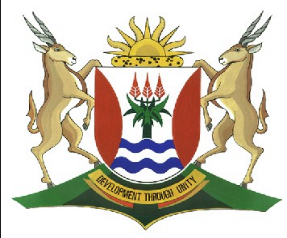 EASTERN CAPEEDUCATIONDIRECTORATE SENIOR CURRICULUM MANAGEMENT (SEN-FET)HOME SCHOOLING SELF-STUDY WORKSHEET                                                                                                                     TOTAL 50SUBJECTBUSINESS STUDIESGRADE12DATE16/04/2020TOPICBUSINESS OPERATIONSTERM 1REVISIONTERM 2 CONTENTXTIME ALLOCATION40 MINUTES                                       MARKS: 50TIPS TO KEEP HEALTHY1.  WASH YOUR HANDS thoroughly with soap and water for at least 20 seconds.  Alternatively, use hand sanitizer with an alcohol content of at least 60%.2.  PRACTICE SOCIAL DISTANCING – keep a distance of 1m away from other people.3.  PRACTISE GOOD RESPIRATORY HYGIENE:  cough or sneeze into your elbow or tissue and dispose of the tissue immediately after use.4.  TRY NOT TO TOUCH YOUR FACE.  The virus can be transferred from your hands to your nose, mouth and eyes. It can then enter your body and make you sick. 5.  STAY AT HOME. TIPS TO KEEP HEALTHY1.  WASH YOUR HANDS thoroughly with soap and water for at least 20 seconds.  Alternatively, use hand sanitizer with an alcohol content of at least 60%.2.  PRACTICE SOCIAL DISTANCING – keep a distance of 1m away from other people.3.  PRACTISE GOOD RESPIRATORY HYGIENE:  cough or sneeze into your elbow or tissue and dispose of the tissue immediately after use.4.  TRY NOT TO TOUCH YOUR FACE.  The virus can be transferred from your hands to your nose, mouth and eyes. It can then enter your body and make you sick. 5.  STAY AT HOME. TIPS TO KEEP HEALTHY1.  WASH YOUR HANDS thoroughly with soap and water for at least 20 seconds.  Alternatively, use hand sanitizer with an alcohol content of at least 60%.2.  PRACTICE SOCIAL DISTANCING – keep a distance of 1m away from other people.3.  PRACTISE GOOD RESPIRATORY HYGIENE:  cough or sneeze into your elbow or tissue and dispose of the tissue immediately after use.4.  TRY NOT TO TOUCH YOUR FACE.  The virus can be transferred from your hands to your nose, mouth and eyes. It can then enter your body and make you sick. 5.  STAY AT HOME. TIPS TO KEEP HEALTHY1.  WASH YOUR HANDS thoroughly with soap and water for at least 20 seconds.  Alternatively, use hand sanitizer with an alcohol content of at least 60%.2.  PRACTICE SOCIAL DISTANCING – keep a distance of 1m away from other people.3.  PRACTISE GOOD RESPIRATORY HYGIENE:  cough or sneeze into your elbow or tissue and dispose of the tissue immediately after use.4.  TRY NOT TO TOUCH YOUR FACE.  The virus can be transferred from your hands to your nose, mouth and eyes. It can then enter your body and make you sick. 5.  STAY AT HOME. INSTRUCTIONSINSTRUCTIONS AND INFORMATION   1Answer ALL questions in the ANSWER BOOK. Number the answers correctly according to the numbering system used in this question paper. NO marks will be awarded for answers that are numbered incorrectlyRead the instructions for each question carefully and take particular note of what is required. Except where other instructions are given, answers must be in full sentences.Use the mark allocation and nature of each question to determine the length and depth of an answer.Write neatly and legibly.TIPS TO KEEP HEALTHY1.  WASH YOUR HANDS thoroughly with soap and water for at least 20 seconds.  Alternatively, use hand sanitizer with an alcohol content of at least 60%.2.  PRACTICE SOCIAL DISTANCING – keep a distance of 1m away from other people.3.  PRACTISE GOOD RESPIRATORY HYGIENE:  cough or sneeze into your elbow or tissue and dispose of the tissue immediately after use.4.  TRY NOT TO TOUCH YOUR FACE.  The virus can be transferred from your hands to your nose, mouth and eyes. It can then enter your body and make you sick. 5.  STAY AT HOME. TIPS TO KEEP HEALTHY1.  WASH YOUR HANDS thoroughly with soap and water for at least 20 seconds.  Alternatively, use hand sanitizer with an alcohol content of at least 60%.2.  PRACTICE SOCIAL DISTANCING – keep a distance of 1m away from other people.3.  PRACTISE GOOD RESPIRATORY HYGIENE:  cough or sneeze into your elbow or tissue and dispose of the tissue immediately after use.4.  TRY NOT TO TOUCH YOUR FACE.  The virus can be transferred from your hands to your nose, mouth and eyes. It can then enter your body and make you sick. 5.  STAY AT HOME. TIPS TO KEEP HEALTHY1.  WASH YOUR HANDS thoroughly with soap and water for at least 20 seconds.  Alternatively, use hand sanitizer with an alcohol content of at least 60%.2.  PRACTICE SOCIAL DISTANCING – keep a distance of 1m away from other people.3.  PRACTISE GOOD RESPIRATORY HYGIENE:  cough or sneeze into your elbow or tissue and dispose of the tissue immediately after use.4.  TRY NOT TO TOUCH YOUR FACE.  The virus can be transferred from your hands to your nose, mouth and eyes. It can then enter your body and make you sick. 5.  STAY AT HOME. TIPS TO KEEP HEALTHY1.  WASH YOUR HANDS thoroughly with soap and water for at least 20 seconds.  Alternatively, use hand sanitizer with an alcohol content of at least 60%.2.  PRACTICE SOCIAL DISTANCING – keep a distance of 1m away from other people.3.  PRACTISE GOOD RESPIRATORY HYGIENE:  cough or sneeze into your elbow or tissue and dispose of the tissue immediately after use.4.  TRY NOT TO TOUCH YOUR FACE.  The virus can be transferred from your hands to your nose, mouth and eyes. It can then enter your body and make you sick. 5.  STAY AT HOME. QUESTION 1:  BUSINESS OPERATIONS      QUESTION 1:  BUSINESS OPERATIONS      QUESTION 1:  BUSINESS OPERATIONS      QUESTION 1:  BUSINESS OPERATIONS      1.1Identify the business function that is responsible for improving the quality of performance in EACH statement below:Identify the business function that is responsible for improving the quality of performance in EACH statement below:Identify the business function that is responsible for improving the quality of performance in EACH statement below:1.1.1Pete (Pty) Ltd is not able to identify suitable suppliers who would be able to source and deliver quality goods and services.Pete (Pty) Ltd is not able to identify suitable suppliers who would be able to source and deliver quality goods and services.(2)1.1.2The Pay As You Earn of Aqua Ltd are not accurately calculated and the payments are made late.The Pay As You Earn of Aqua Ltd are not accurately calculated and the payments are made late.(2)1.2Identify the total quality management (TQM) element applied by Imvelo Logistics in EACH case belowIdentify the total quality management (TQM) element applied by Imvelo Logistics in EACH case belowIdentify the total quality management (TQM) element applied by Imvelo Logistics in EACH case below1.2.1Regular market research is conducted to determine the needs of consumers.  Regular market research is conducted to determine the needs of consumers.  1.2.2Sufficient capital and equipment are available to render quality service.Sufficient capital and equipment are available to render quality service.1.2.3Employees are regularly trained to use the latest technology.         Employees are regularly trained to use the latest technology.         1.4.4The CEO participates in decision-making at all levels of the company.      (4 The CEO participates in decision-making at all levels of the company.      (4 (8)1.3Discuss the negative impact on businesses if TQM is poorly implemented.   Discuss the negative impact on businesses if TQM is poorly implemented.   Discuss the negative impact on businesses if TQM is poorly implemented.   (8)[20]QUESTION 2:  BUSINESS OPERATIONS      QUESTION 2:  BUSINESS OPERATIONS      QUESTION 2:  BUSINESS OPERATIONS      QUESTION 2:  BUSINESS OPERATIONS      2.1Read the scenario below and answer the questions that follow.Read the scenario below and answer the questions that follow.Read the scenario below and answer the questions that follow.EXCLUSIVE CLOTHING ENTERPRISE (ECE)Zinhle is the owner of Exclusive Clothing Enterprise. She was requested to share ideas on how she maintains the high quality standard of her products. She indicated that her employees are trained on a regular basis. Time and resources are also used efficiently.EXCLUSIVE CLOTHING ENTERPRISE (ECE)Zinhle is the owner of Exclusive Clothing Enterprise. She was requested to share ideas on how she maintains the high quality standard of her products. She indicated that her employees are trained on a regular basis. Time and resources are also used efficiently.EXCLUSIVE CLOTHING ENTERPRISE (ECE)Zinhle is the owner of Exclusive Clothing Enterprise. She was requested to share ideas on how she maintains the high quality standard of her products. She indicated that her employees are trained on a regular basis. Time and resources are also used efficiently.Describe how quality of performance in the following business functions can contribute to the success of a business:Describe how quality of performance in the following business functions can contribute to the success of a business:Describe how quality of performance in the following business functions can contribute to the success of a business:2.1.1Quote TWO benefits of a good quality management system from the scenario above.  Quote TWO benefits of a good quality management system from the scenario above.  (2)2.1.2Explain to Zinhle other benefits of a good quality management system.                         Explain to Zinhle other benefits of a good quality management system.                         (8)2.2Describe how quality of performance in the following business functions can contribute to the success of a business:Describe how quality of performance in the following business functions can contribute to the success of a business:Describe how quality of performance in the following business functions can contribute to the success of a business:2.2.12.2.1Administration  (6)2.2.22.2.2Marketing(6)2.3Suggest ways in which total quality management (TQM) can reduce the cost of quality.   Suggest ways in which total quality management (TQM) can reduce the cost of quality.   Suggest ways in which total quality management (TQM) can reduce the cost of quality.   (8)[30]